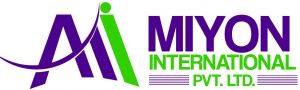  Terms and ConditionsThe terms and conditions are based on the Foreign Employment Act of Nepal. They mainly focus for benefit and rights of the migrant workers.Arrangement for deployment of worker would be made within 15 days after we receive visa copy except if the visa is not necessary to endorse in the passport. If the visa endorsement is required it will take at least 45 days.Replacement would be made with new workers if any worker is found unqualified for the assigned work within 90 days after he assumes the job.The company in contract should clearly mention the salary of a worker and other facilities mentioned under clause 5.As per the Nepalese government’s directives, the employer company should offer following facilities to the workers in written contract.
SalaryAccommodationFoodTransportationMedical facilitiesInsurance of worker8 hours per daySix-days a week15 days leave in a yearResidence permitOver time (O.T.) if worked more than 8 hours a dayThe contract letter should clearly state the company’s rules regarding the above facilities.